ВІДОМОСТІ ПРО ОПЕРАЦІЮДепонент бере на себе відповідальність за достовірність інформації, що міститься в документах, на підставі яких Депозитарній установі доручається проведення даної операції.                                                                     								підпис                      М.П. Відмітки депозитарної установи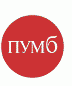  ЄДРПОУ 14282829, МДО 300517Україна, м. Київ 04070, вул. Андріївська, 4  Ліцензія серії АЕ №294710 від 14.02.2015 рокувідділ депозитарної діяльності - тел./ 044/, 231-71-84, 231-71-80www.pumb.uaРозпорядження на виконанняоблікової операціївих. №____ від __________р.депонент/номінальний утримувачДепозитарний код рахунку Повне найменування/ ПІБ власника рахунку Відомості про депонента/номінального утримувачаДля юридичної особи: Код реєстрації юридичної особи, місцезнаходженняДля фізичної особи: реєстраційний номер облікової картки платника податків, вид, серія (за наявності) та № документу, що посвідчує особу, ким виданий, дата видачі, місце реєстраціїІНВЕСТИЦІЙНА ФІРМА, ЯКА ДІЄ ВІД ІМЕНІ ДЕПОНЕНТА/за договором з номінальним утримувачем, клієнтом номінального утримувача або з клієнтом клієнта номінального утримувачаІНВЕСТИЦІЙНА ФІРМА, ЯКА ДІЄ ВІД ІМЕНІ ДЕПОНЕНТА/за договором з номінальним утримувачем, клієнтом номінального утримувача або з клієнтом клієнта номінального утримувачаНайменування, код реєстрації ЄДРПОУМісцезнаходженняВідомості про ліцензію Серія, номер та строк діїСерія, номер та строк діїпереказ – списання      переказ – зарахуваннязарахуваннясписанняПовне найменування Емітента, код реєстрації ЄДРПОУКод  ЦП (ISIN)міжнародний код випуску ЦПміжнародний код випуску ЦПКількість ЦП (шт.)Номінальна вартість одного ЦП (валюта)Загальна номінальна вартість ЦП (валюта)НА ПІДСТАВІ (не заповнюється у разі зміни депозитарної установи)ДокументНазва, номер та дата документа, на підставі якого здійснюється операціяСума Сума договору, що є підставою для переходу права власності на ЦПДля операцій з ОВДП додатково вказується сума договору в гривнях за курсом НБУ на дату виконання операціїІншеУмови виконання розпорядженняКОНТРАГЕНТДепозитарний код рахунку Депозитарний код рахунку Повне найменування / ПІБ власника рахунку  Найменування депозитарної установиМДО/номер агрегованого рахунку у разі наявностіНайменування ЄДРПОУВідомості про контрагентаДля юридичної особи: Код реєстрації юридичної особи , місцезнаходженняДля фізичної особи: реєстраційний номер облікової картки платника податків, вид, серія (за наявності) та № документу, що посвідчує особу, ким виданий, дата видачі, місце реєстраціїДля юридичної особи: Код реєстрації юридичної особи , місцезнаходженняДля фізичної особи: реєстраційний номер облікової картки платника податків, вид, серія (за наявності) та № документу, що посвідчує особу, ким виданий, дата видачі, місце реєстраціїДля юридичної особи: Код реєстрації юридичної особи , місцезнаходженняДля фізичної особи: реєстраційний номер облікової картки платника податків, вид, серія (за наявності) та № документу, що посвідчує особу, ким виданий, дата видачі, місце реєстраціїТерміново:(Якщо «так», то депозитарна операція тарифікується за подвійним тарифом)ТАКНІСпосіб отримання виписки (вибрати необхідне , обираючи засіб передавання виписки e-mail, Депонент несе відповідальність за збереження конфіденційності інформації, що передається, та усвідомлює ризик її розголошення третім особам в процесі передавання)e -mail:_____________________, особисто, рекомендованим листом,інше _виписку надати у вигляді електронного / паперового документа ( потрібне вибрати) e -mail:_____________________, особисто, рекомендованим листом,інше _виписку надати у вигляді електронного / паперового документа ( потрібне вибрати) e -mail:_____________________, особисто, рекомендованим листом,інше _виписку надати у вигляді електронного / паперового документа ( потрібне вибрати) e -mail:_____________________, особисто, рекомендованим листом,інше _виписку надати у вигляді електронного / паперового документа ( потрібне вибрати) e -mail:_____________________, особисто, рекомендованим листом,інше _виписку надати у вигляді електронного / паперового документа ( потрібне вибрати) Документ оформлений/перевірений депозитарною установоюТАК   НІ   НІ                                                 Вартість депозитарної операції                                                  Вартість депозитарної операції ________________          ________ грн.________________          ________ грн.________________          ________ грн.________________          ________ грн.________________          ________ грн.Розпорядження підписавПосада, П.І.Б. ______________________________№ та дата реєстрації __________ від_________  Підпис виконавця____________№ та дата операції__________ від_________  Підпис виконавця____________